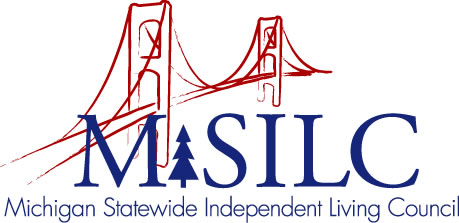 OPEN MEETINGS NOTICEOUR VISIONTo Champion systemic change creating inclusive communities across the state for all Michigan citizens.SPIL MISSIONTo promote independent living opportunities across all spheres of life.The SILC Membership is pleased to announce their upcomingSILC Executive Committee MeetingAugust 1, 20226:00 p.m. – 6:30 p.m.TeleconferenceCall In: #1-646-558-8656Meeting ID: 859 3783 7127Join Zoom Meetinghttps://us02web.zoom.us/j/85937837127